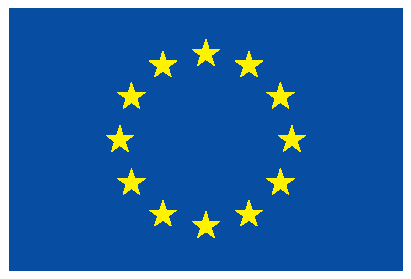 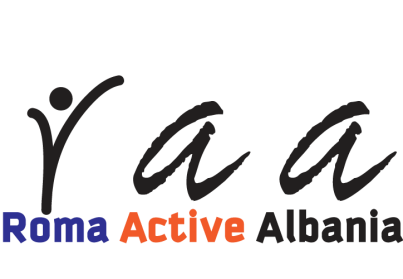 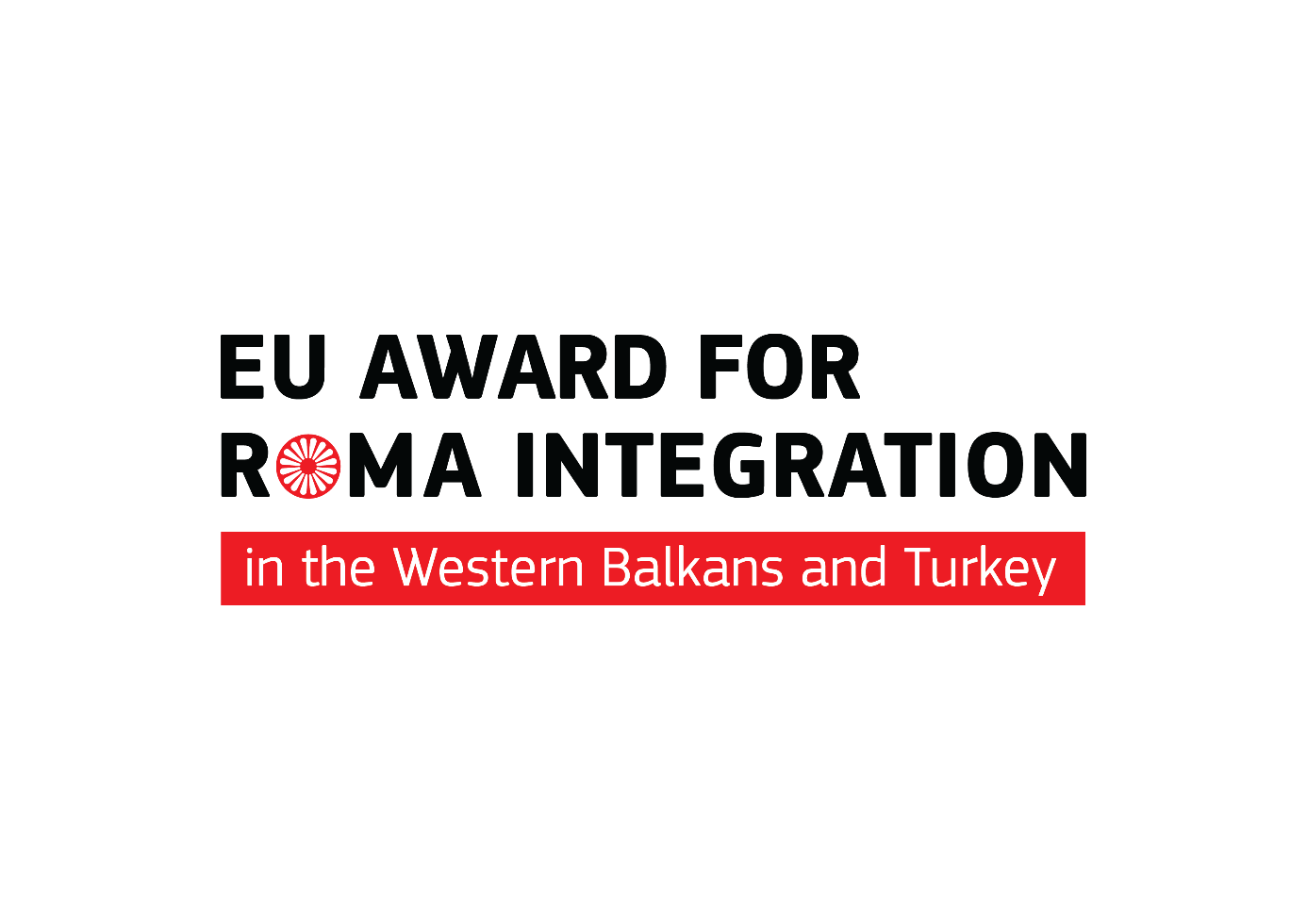 UNKNOWN HEROESNOMINATION FORMEU Award for Roma Integration in the Western Balkans and Turkey, 2019 - “Unknown Heroes”The EU Award on Roma Integration 2019 is dedicated to Roma women who brought significant changes to their communities, and alternatively to key Roma women in civil society organisations.The EU Award on Roma integration is a direct encouragement of the work done by Roma grassroots women, in the Western Balkans and Turkey, who are the “Unknown Heroes” of their communities. Being the key actors to improve the social integration of Roma and the empowerment of Roma women. Roma integration continues to be a key priority in the enlargement process. The 2019 Award shows the commitment of the European Commission to support and recognize not only the work done on Roma integration, but also the role played by Roma women.Twice before, the European Commission (EC, DG NEAR) has awarded prizes to Roma integration. The first one recognised the important role played by CSOs working in the area of Roma integration; the theme of the second was Roma youth. The EU Roma Award aims to boost commitment and political support for Roma integration in Western Balkans and Turkey. This year we are putting a specific attention to Roma women, setting the spotlight on the efforts of local Roma women activists as the “Unknown Heroes”, fighting for Roma integration in the Western Balkans and Turkey and achieving tangible changes in the living conditions of local communities.The award is funded by the European Union (IPA Funds) and implemented by Roma Active Albania (RAA).1. Nominee informationDescribe the community of the nominee, the main changes that happened in the last three years in the community and how did you get to know the nominee. What are the main initiatives that the nominee had under/during the activities that she was involved in?(Please keep in mind that this information can be used for publication).Use maximum of 300 words2. Nominator’s detailsShort description of you, the organisation or institutionUse maximum of 200 words3. Nomination justificationPlease describe in which way the nominee meets the criteria set out in the award rules and what the main motivation for this nomination is.Use maximum of 300 words4. What are the main changes brought in the community of the nominee, related to any of the following fields?Human Rights, Education, Housing, Healthcare, Gender equality/empowerment, Antidiscrimination,Fighting antigypsyism,Employment, Civil documentation.5. What are the main activities in which the nominee has been involved in the last three years?What was the goal of the activities and the objectives that were met? Who were the people involved and benefited from the actions? Please give information on the number of people involved in the activities, and how the things have changed in the community. What was the contribution of the nominee?Use maximum of 1000 words6. How do you see the role and position of the nominee in the community for the future?Use maximum of 300 words7. What is the actual support that your organisation has provided to the nominee and what are your expectations from the nominee if awarded?Use maximum of 300 wordsSupporting documentsNominators are invited to provide additional supporting information as available, and encouraged to send documents in electronic version whenever possible. Supporting information may include:Video clips, photographs;publications (leaflets, brochures etc. promoting the initiative/project);links to websites related to the initiative/project (to be mentioned in the application form);media coverage (if any);any other material and proof of the impact of the initiative implemented by the applicant for the prize.Application deadline: 15 February 2019Please submit your application at the latest by 15 February 2019, 23:59 Brussels Time.Submission of applications shall be via e-mail in the address: Nomination_EU_Award_2019@raa.al. The title of the email must contain the acronym of the nominator, the initials of the nominee and the country of origin.Nominations, along with the supporting documents, can also be sent by post at the address: Roma Active Albania - Rr. “YlbereBylykbashi”; P. 25; Shk. 2; Ap. 4; Tirana, AlbaniaIn this case, only the nominations received by us within the deadline will be considered. Nominations reaching by post later than the set deadline, shall not be considered for evaluation. Full Name of the nominee:Click here to enter text.Date of birth:Click here to enter text.Place of residence:Click here to enter text.Contact information:Click here to enter text.Name of the nominating person, civil society organisation or public institutionClick here to enter text.Full addressClick here to enter text.Contact person/ person in chargeClick here to enter text.